CONOCIENDO LA INDUSTRIA DEL JUGUETEEl Instituto Nacional de Estadística y Geografía (INEGI) da a conocer la publicación “Conociendo la Industria del Juguete”, que forma parte de la Colección de estudios sectoriales y regionales del INEGI. El documento ofrece un panorama económico con una selección de temas sobre la Industria del juguete tales como la importancia y crecimiento económico, empleos generados, remuneraciones, precios, relación con otros sectores de la economía y el comercio exterior.La delimitación de la Industria del juguete se realizó tomando como referencia el Sistema de Clasificación Industrial de América del Norte (SCIAN).La información en la que se basa este estudio la genera y difunde el INEGI, es pública y gratuita y se puede consultar en Internet.Algunos aspectos relevantes de la Industria del juguete en México son:•	Las empresas medianas y grandes concentran 89.6% de la producción de la Industria del juguete y 71.0% del empleo.El índice de la producción de la Fabricación de juguetes mostró un desempeño decreciente en los últimos años, al pasar de 95.3 en 2016 a 78.5 en 2018.Los niveles de empleo se mantienen prácticamente sin cambios en años recientes.Las remuneraciones que perciben las personas que laboran en la Fabricación de juguetes pasaron de 13 200 pesos mensuales por persona en 2013 a 18 000 en 2018, en términos reales (sin incluir el efecto del crecimiento de los precios) y son mayores que el promedio de las Industrias manufactureras.De los insumos que utiliza la Industria del juguete para su producción 46.7% son de origen nacional y 53.3% son importados.•	El incremento en los precios de los juguetes en 2018 fue significativamente menor que la inflación (2.3% y 4.8%, respectivamente).Las exportaciones, las importaciones y el déficit comercial (exportaciones menores a las importaciones) están aumentado.México tiene los mayores flujos comerciales de productos de esta industria con Estados Unidos de América y China. La mayor parte de las exportaciones se destinan a Estados Unidos de América con 88.9% del total. Por otro lado, las importaciones provenientes de China están aumentando llegando a 80.2 por ciento.-oOo-Para consultas de medios y periodistas, contactar a: comunicacionsocial@inegi.org.mx o llamar al teléfono (55) 52-78-10-00, exts. 1134, 1260 y 1241.Dirección de Atención a Medios / Dirección General Adjunta de Comunicación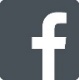 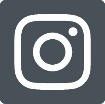 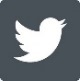 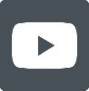 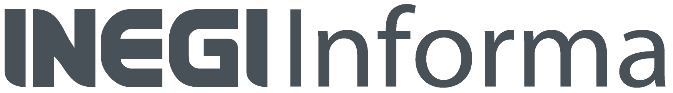 Fabricación de juguetesUnidades económicas medianas y grandesPorcentajes respecto al total de Unidades económicas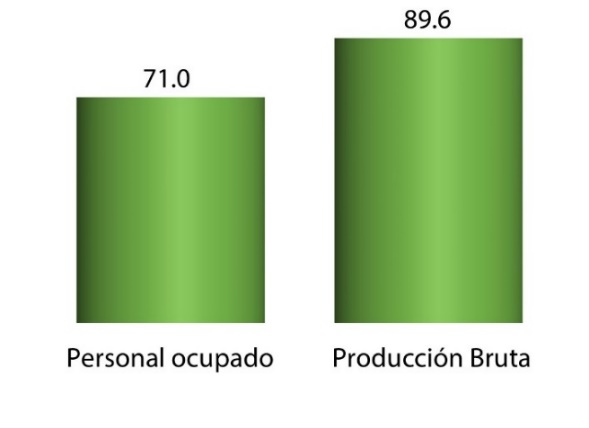 Fuentes: INEGI. Censos económicos 2014 y Directorio Estadístico Nacional de Unidades Económicas (DENUE), (consulta noviembre, 2019).Evolución de la producción de la Fabricación de juguetesÍndice 2013 = 100 a precios constantes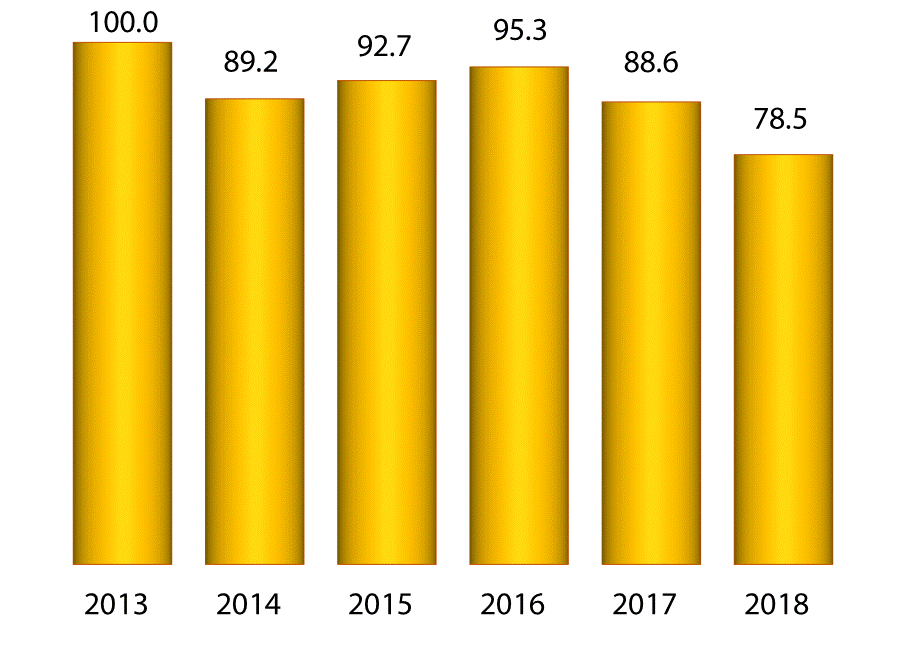  Fuente: INEGI. Encuesta mensual de la Industria manufacturera e  Índice Nacional de Precios Productor (INPP). Base julio 2019=100.Personal ocupado de la Industria del jugueteÍndice 2013=100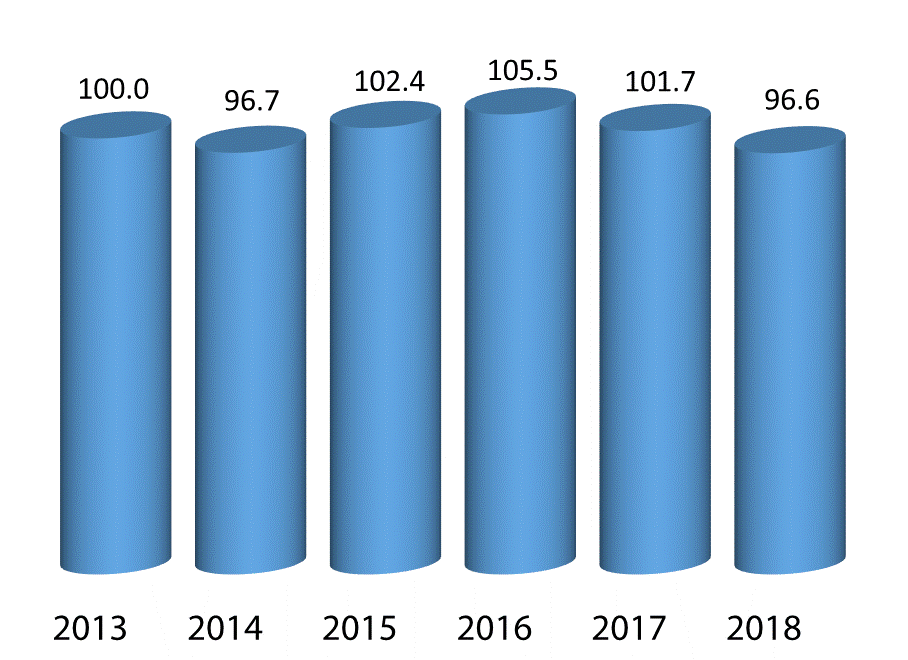 Fuente: INEGI. Encuesta Mensual de la Industria Manufacturera.Remuneraciones por personaen la Fabricación de juguetesMiles de pesos mensuales constantes por persona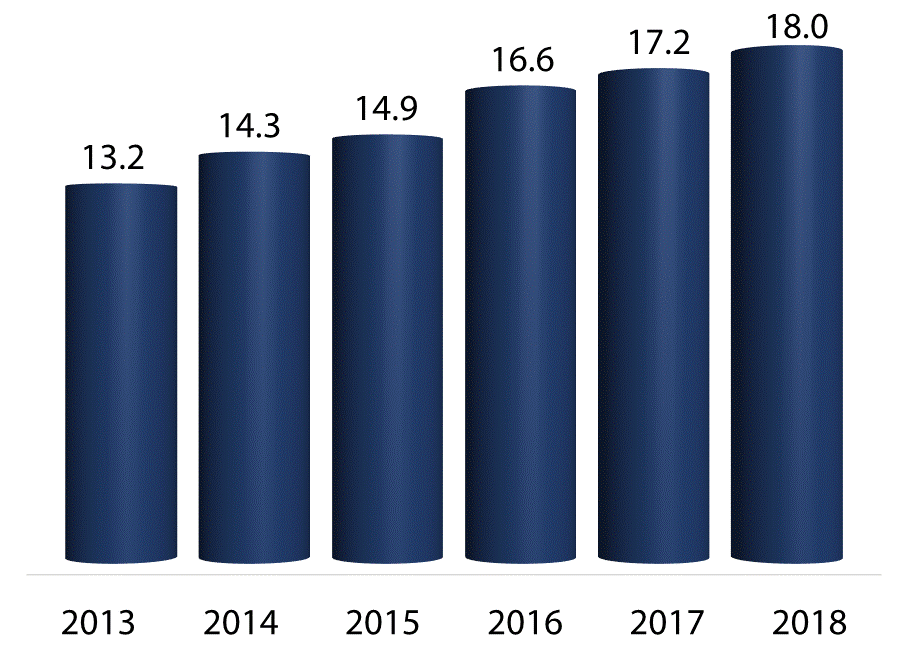                  Fuente: INEGI. Encuesta Mensual de la Industria Manufacturera e Índice Nacional de Precios                  al Consumidor (INPC). Base 2a quincena de julio de 2018.Inflación y el aumento en los precios de los juguetes, 2018 Variación porcentual anual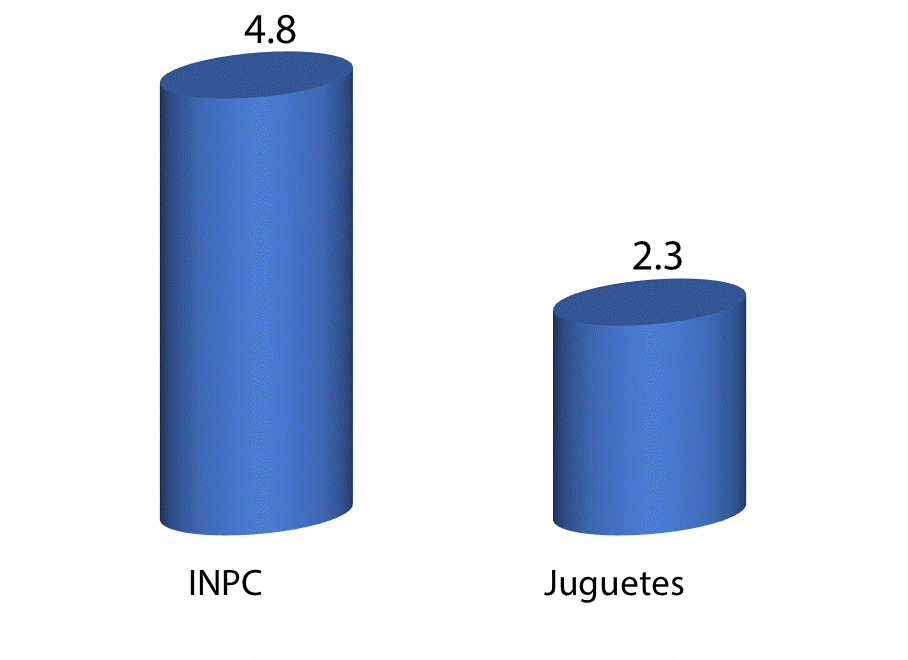 Fuente: INEGI. Índice Nacional de Precios al Consumidor (INPC). Base 2a quincena de julio de 2018.Exportaciones e Importaciones de la Industria del jugueteMillones de dólares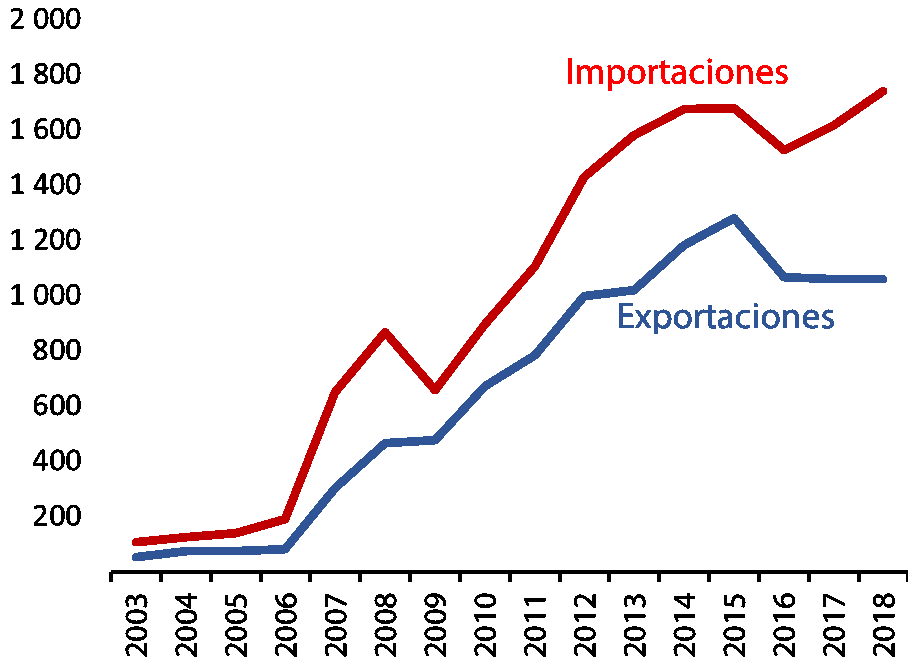           Fuente: Servicio de Administración Tributaria, Secretaría de Economía, 
Banco de México e INEGI. Balanza Comercial de Mercancías de México. Exportaciones de la Industria del juguete según país, 2018Porcentajes respecto al total de las exportaciones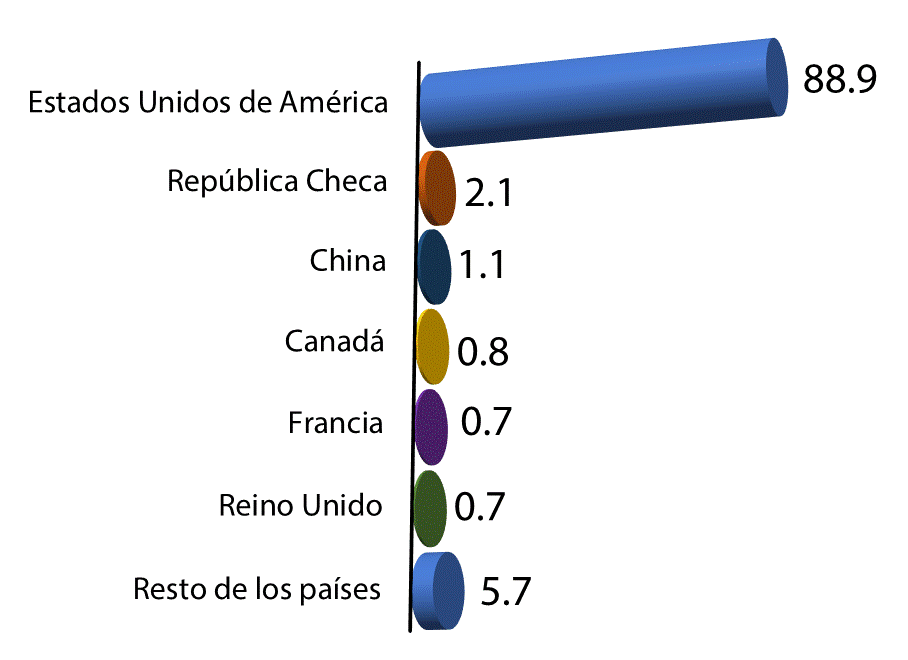 Fuente: Servicio de Administración Tributaria, Secretaría de Economía, 
Banco de México e INEGI. Balanza Comercial de Mercancías de México. Importaciones de la Industria del juguete según país, 2018Porcentajes respecto al total de las importaciones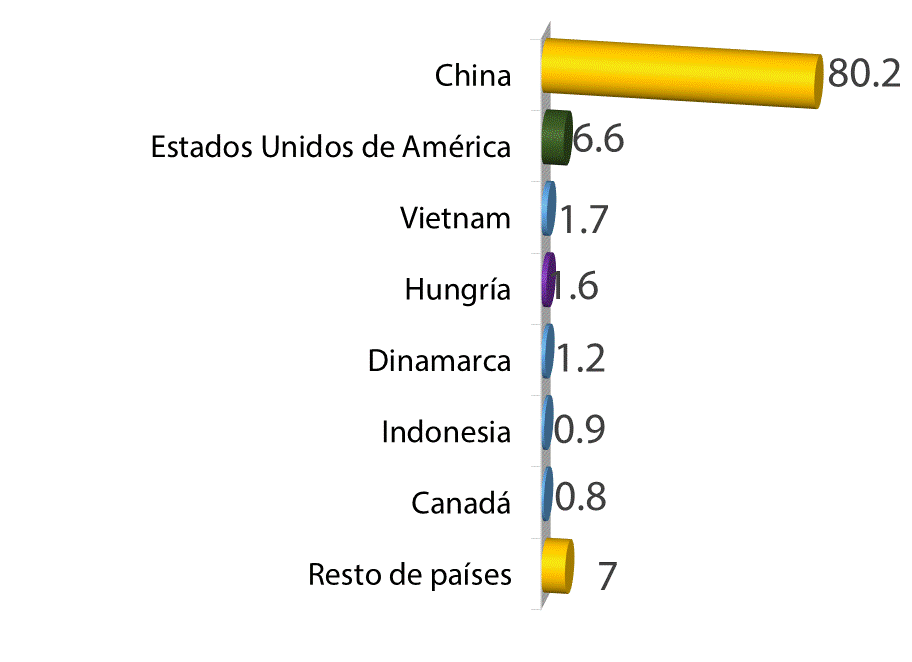 Fuente: Servicio de Administración Tributaria, Secretaría de Economía, 
Banco de México e INEGI. Balanza Comercial de Mercancías de México. Información más detallada se puede consultar en el documento disponible en el sitio del INEGI (www.inegi.org.mx) y en la página:https://www.inegi.org.mx/app/biblioteca/ficha.html?upc=702825193959.